Packlista till Gothia Cup!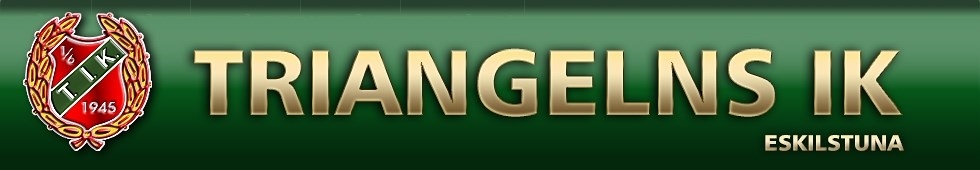 Pass eller ID-kort (Behövs för ålderskontroll) OBS!!!Fotbollssaker:* Matchställ, svarta plus det gröna stället.* fotbollsskor* fotbollsstrumpor svarta (gärna flera par)* benskydd* vattenflaska (märk med namn)* träningsoverall* regnjackan* tofsar/ hårband* Sport-BHAndra kläder/utrustning*Luftmadrass*Sängkläder- kudde, lakan, täcke/sovsäck* handduk och badlakan ( 2 st)* Hygienartiklar- tandkräm, tandborste, tvål, schampo, hårborste,     eventuella mediciner, vätskeersättning (resorb) solkräm och fotkräm , skavsårsplåster (ömma fötter)* Klädombyten samt underkläder* Pyjamas och gossedjur * Joggingskor, fritidsskor, foppa-/badtofflor* Badkläder (man vet ju aldrig….)* En galge och några klädnypor att hänga upp svettiga matchkläder* Bok/kortlek- eller annat tidsfördriv, pga av stöldrisk lämnas dator/ipad hemma.Tjejerna ansvarar själva för medhavda mobiltelefoner, kameror och andra värdesaker.Övrig information:Packa sakerna i två väskor. Matchväskan tas med till match och en annan väska för övriga saker. Då blir det lättare att hålla reda på sina saker. Ta även med en smutspåse.Märk gärna kläder och tex Converseskor och sådant som är lätt att förväxla.Fickpengar att ta med:530:- för åkband (Se info nedan)100:--300:- för Gothia kläder Ytterligare fickpengar behövs och vi tycker att max 500:- utöver ovanstående är rimligt, men detta avgör ni själva förståsLiseberg: Alla tjejer har Gothia-card som ger gratis inträde och om man vill så finns ”Gothia cup Ride pass” att köpa. Det ger dig fri åkning alla 7 dagar under Gothiaveckan. (Ord pris på åkband är 320:-/dag. Kortet köps inne på Liseberg och åkpasset måste sitta på hela veckan.Lisebergs passhttp://webshop.liseberg.se/gothia?utm_source=Gothia&utm_medium=banner&utm_campaign=Superridepass